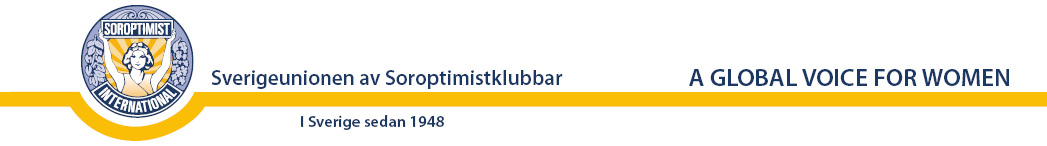 Torsdag 26 januariÅrsmöteRapport från klubbens projekt.Adolf FredriksgårdenAnsvarig: IngerTisdag 21 februariSara Stignäs, vid Immanuelskyrkan berättar om kyrkans olika hjälp- och stödverksamheter.Adolf FredriksgårdenAnsvarig: Eva-LenaMåndag 13 mars StockholmsmöteProgram meddelas senareLokal: W:6 lokal på Klara Östra Kyrkogata 8Ansvarig: från vår klubb Gunnel Ba och Inger ÖSOnsdag 19 aprilAnders Johnsson, skribent, tidningsman, politiker, författare till ”Invandrarna som byggde Sverige”.Diskussion kring handlingar inför Unionsmötet.Adolf FredriksgårdenAnsvarig: JolantaTorsdag 25 maj Liza CarlefredDemokratiprojektet 100 år. Stigen till riksdagen.Utomhus vid RiksdagshusetAnsvarig: JolantaSommarlovTisdag 29 augustiBesök hos konstnär Cecilia Flach-Bertling, Kvack design.Prästnibbla gård, Hilleshög,Ansvarig: JolantaOnsdag 20 septemberBarbara Fellgiebel: ”Min farfar ville mörda Hitler”.Adolf Fredriksgården Ansvarig: JolantaTorsdag 19 oktoberLena Jonsson, författare till ”Volga och inre Ryssland” och ett flertal böcker om rysk samtidskonst. Adolf FredriksgårdenAnsvarig: JolantaTisdag 21 novemberValmöteRapport om projekt som vi stöttar genom bidrag. Ev. kan vi bjuda in någon extern som kan berätta om vad pengarna vi skänkt används till.Adolf Fredriksgården Ansvarig: IngerTorsdag 14 decemberJulfestLokal beslutas på jan-mötet.Ansvarig: Eva-Lena